Донорські організації №з/пДонорПрограма/представництво/ організація Напрями роботиКонтактна інформаціяПредстав-ництво в Дніпро. областіООНПрограма розвитку ООН в Україні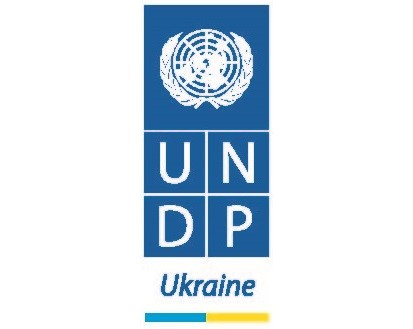 Досягнення цілей сталого розвитку (ЦСР), відомих як Глобальні цілі, спрямованих на подолання бідності, захист планети та забезпечення миру та процвітання для всіх людей.Інклюзийний розвиток, відновлення та розбудова миру. Демократичне врядування.Стала енергетика і довкілля.Гендерна рівність. ПРООН із відновлення та розбудови миру.  Відбудова економіки постраждалих від конфлікту громад України, реалізацію реформ з децентралізації влади та охорони здоров’я, зміцнення громадської безпеки та соціальної згуртованості. Складається з трьох компонентів: Компонент I: Економічне відновлення та розвиток інфраструктури;Компонент II: Місцеве самоврядування та реформа з децентралізації влади;Компонент III: Громадська безпека та соціальна згуртованість. Працює у Донецькій, Луганській, та Запорізькій областях України, які є пріоритетними, а також у Житомирській та Дніпропетровській областях,  де працює Програма з верховенства права. Надзвичайна кредитна програма для відновлення України (НКПВУ) працює у Донецькій, Дніпропетровській, Запорізькій, Київській, Луганській, Одеській, Полтавській, Харківській та Херсонській областях України орієнтовно до кінця 2024 рокуЯко Сільє, Постійний представник ПРООН в Україні м. Київ, Кловський узвіз, 1тел.: +38(044) 2539363(загальні запити)
факс: +38(044)2532607e-mail: registry.ua@undp.orghttps://www.undp.org/uk/ukraine https://www.facebook.com/UNDPUkraine/ e-mail: communications.ukraine@undp.orgХристофорос Політіс, Заступник Постійного представника Програми розвитку ООН (ПРООН) в Україні–ЄСПредставництво ЄС в Україні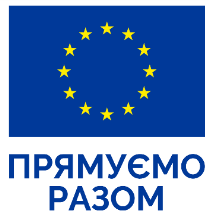 Сприяти політичним та економічним зв'язкам між Україною та Європейським Союзом шляхом підтримання ефективного діалогу з урядовими установами та підвищення поінформованості про Європейський Союз, його установи та програми;Відстежувати впровадження Угоди про партнерство та співробітництво між Україною та ЄС;Інформувати громадськість щодо розвитку Європейського Союзу, роз'яснювати та відстоювати окремі аспекти політики ЄС;Брати участь у впровадженні програм зовнішньої допомоги Європейського СоюзуМатті Маасікас,Посол ЄС, голова Представництва ЄС в Україніhttps://www.eeas.europa.eu/delegations/ukraine_uk?s=232 https://www.facebook.com/EUDelegationUkraine м. Київ, вул. Володимирська, 101, тел.+38(044)3908010 e-mail: delegation-ukraine@eeas.europa.eu,delegation-ukraine-press@eeas.europa.eu (відділ преси та інформації)  –ЄСПрограма “Підтримка реформи децентралізації в Україні/U-LEAD з Європою”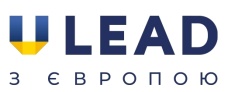 Створення багаторівневої системи управління, яка є прозорою, підзвітною та відповідає на потреби громадян України.Надання прямих консультацій громадам.Допомога у підготовці стратегій регіонального розвитку. Проведено семніари, тренінги для громад, зокрема для роботи ЦНАП тощоПрацює у Дніпропетровській області. Орієнтовно до середини 2024 рокуБастіан Файгель, директор ПрограмиЦентральний офіс (Дім Децентралізації)https://u-lead.org.ua/м.Київ, вул. Велика Житомирська, 20, 4-й поверхтел.+38(067)3454353e-mail: pr.u-lead@giz.dehttps://www.facebook.com/ULEADwithEuropeДніпро-петровський регіональний офіс U-LEAD з ЄвропоюОлена Тертишна,  директорка тел. +38(098)2135572e-mail: olena.tertyshna@giz.deШвейцаріяПрограма “Електронне урядування задля підзвітності влади та участі громади” (EGAP)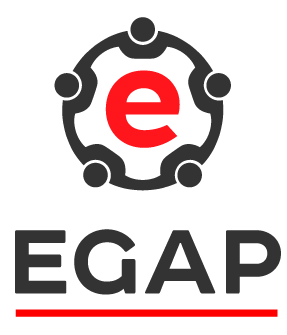 Е-Послуги. Впроваджуємо зручні, швидкі та прозорі державні електронні послуги для громадян та бізнесу.Е-Демократія. Створюємо онлайн-інструменти, що покращують комунікації між владою та громадою і дозволяють українцям брати участь в управлінні державою. Цифровізація регіонів. У нашому портфелі — численні рішення для органів місцевого самоврядування, які сприяють якісній взаємодії влади та громади та зменшують цифровий розрив на регіональному рівні.Цільові регіони Програми EGAP: Дніпропетровська, Київська, Луганська, Волинська, Вінницька, Одеська області (працюватиме орієнтовно до  кінця 2023 року)Віктор Вячеславович ЛяхПрезидент Фонду Східна Європа,представляє EGAP на публічних заходахОлена СаєнкоКерівниця Програми EGAPhttps://egap.in.ua/https://www.facebook.com/EGAPUkraine/м.Київ, вул.Саксаганського,96, оф. 508тел.+ 38(044)2060448e-mail: egap.program@eef.org.ua, 
info@egap.in.uaНаталія Піскоха,регіональна координаторка Програми EGAPу Дніпро-петровській областіКоординує цифровізацію громад на Дніпропетровщин, розбудовує освітній напрямок для адміністраторів ЦНАП, забезпечує громади мобільними валізкамиFamily Health International (FHI 360)Фемілі Хелс Інтернешнл в Україні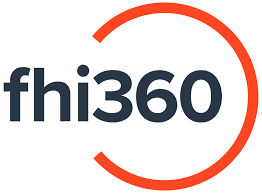 Боротьба з епідемією ВІЛ та СНІДу та зміцненні економічної стійкості, одолання зростаючих ризиків торгівлі людьми та насильства за ґендерною ознакою.Селест Ріендо, Голова Місії FHI 360 – Українаhttps://www.fhi360.org/countries/ukraine м.Київ, вул. Олени Теліги, 6, Бізнес-центр Regus Forum,м. Дніпро, вул. Академіка Чекмарьова, 2Mercy Corps(США)Представництво іноземної неурядової організації Мерсі Корпс Україні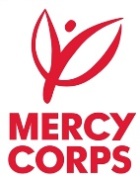 Гуманітарна допомога в Україні:  надзвичайна допомога у готівці їжі, води та засобах санітарії, відновлення зруйнованих війною будинків, а також надавали гранти на розвиток малого бізнесу та навчання, щоб допомогти людям отримувати дохід і підтримувати себе та свої сім’ї. https://www.mercycorps.org/where-we-work/ukraine м. Київ, вул.Голосіївська, 9 офіс24графік роботи Пн-Пт з 9.00 до 18.00e-mail: feedback.ua@mercycorps.org, partner.ua@mercycorps.orgДніпровський офіс Mercy Corps  Фонд ООН у галузі народо-населення (UNFPA/ ЮНФПА) Офіс ЮНФПА в Україні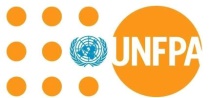 Створення умов, у яких кожна молода людина може реалізувати свій потенціал, вести здоровий спосіб життя, знати свої репродуктивні права та вести активне громадське життя;проведення кампаній з питань сексуального та репродуктивного здоров'я для покращення доступу до послуг охорони здоров'я та догляду та підвищення їх якості, особливо для молоді;боротьба з ґендерними стереотипами в суспільстві (через засоби масової інформації, обов’язкове навчання державних службовців щодо гендерного мейнстрімінгу, удосконалення національної гендерної політики та антидискримінаційна експертиза шкільних підручників);надання інформації та послуг постраждалим від ґендерного насильства шляхом створення кризових центрів, підтримки роботи мобільних груп психосоціальної та підтримки, надання експертної підтримки та підвищення загальної обізнаності суспільства.Хайме Надаль,Представник ЮНФПА в УкраїніМарія Єфросініна,Почесний Посол Фонду ООН у галузі народонаселення в Україніhttps://ukraine.unfpa.org/ukhttps://www.facebook.com/UNFPA.Ukraine м. Київ, вул. Шовковична, 42-44. 
тел.: +38(044) 2813231
e-mail: ukraine.office@unfpa.orgконтакти для медіа: 
тел: +38(044)2813231для запитів з питань партнерств та співробітництва:тел.: +38(044)2813231 (вн. 707)
e-mail: krashevska@unfpa.org–ООН Жінки(структура ООН з питань ґендерної рівності та розширення прав та можливостей жінок) Представництво ООН Жінкив Україні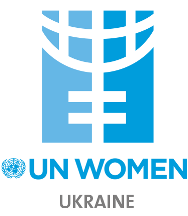 Задоволення нагальних гуманітарних потреб жінок та дівчат, які постраждали від війни, і жіночих організацій, впроваджуючи гендерний підхід до узгоджених заходів з гуманітарного реагування і підтримуючи зв'язок між гуманітарною діяльністю та діяльністю у сфері розвиткуСабін Фрейзер Гюнеш,Представниця ООН Жінки в Україніhttps://ukraine.unwomen.org/uk/pro-nas/oon-zhinky-v-ukrayini https://www.facebook.com/unwomenukraine м. Київ, вул. Еспланадна, 20
тел. +38(044)2535980e-mail: unwomen.ukraine@unwomen.org –Фонд Євразія(США)Міжнародна благодійна організація “Фонд Східна Європа” (Україна 35142329)Розвиток демократії та громадянського суспільства, впровадження електронного урядування, розвиток малого та середнього бізнесу і соціального підприємництва, енергоефективні проєкти та багато іншого.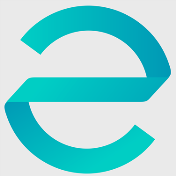 Віктор Вячеславович ЛяхПрезидент Фонду Східна Європа,https://eef.org.ua/pro-nas/м.Київ, вул.Саксаганського,83, 3-й поверхтел.+38(050)4437258e-mail: info@eef.org.uahttps://www.facebook.com/eef.org.ua–Німецьке товариство міжнародного співробіт-ництва (GIZ) GmbH(Німеччина)Бюро GIZ в Україні, представництво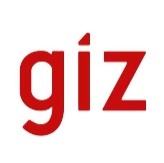 GIZ підтримує Україну на трьох рівнях: по-перше, це організація надійного забезпечення людей, наприклад, електроенергією, ліками та тимчасовим житлом, а також оснащення служб надзвичайних ситуацій та підрозділів пожежної охорони; по-друге, GIZ дивиться в майбутнє і бере участь у відбудові країни, яка вже розпочинається; по-третє, GIZ продовжує надавати консультаційну підтримку з проведення реформ, які повинні забезпечити наближення України до Європейського Союзу (ЄС)Даніель Буше,директор Бюро GIZ в Україніhttps://www.giz.de/en/worldwide/32413.htmlhttps://www.facebook.com/gizukraine/ м.Київ, вул.Велик.Васильківська,44тел. +38(044)5818535, +38(044)5811956(57)   e-mail: giz-ukraine@giz.de–Агентство США з 
міжнародного розвитку(USAID)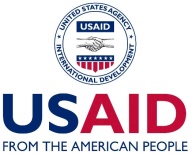 USAID (Регіональна Місія Агентства США з міжнародного розвитку в Україні)Невійськова допомога США іншим країнам. Адміністратора Агентства та його заступника призначає президент за згодою Сенату, вони діють в координації з Державним секретарем США. Затверджена USAID Стратегія співпраці з Україною з питань розвитку у 2019-2024 рр.  у якості першочергових виокремлює такі питання, як антикорупційна діяльність, протидія впливу російської агресії, а також сприяння економічному розвитку та енергетичній незалежності країни.  Окрім того, USAID і далі підтримуватиме заходи зі зміцнення демократії та досконалих механізмів врядування, поліпшення систем охорони здоров'я та пом’якшення наслідків конфлікту у Східній Україні.Джеймс Хоуп,  директор Місії USAID в Україні https://www.usaid.gov/uk/ukrainehttps://www.facebook.com/USAIDUkraine/?locale=uk_UAПосольство США в Українім.Київ, вул. Ігоря Сікорського,4тел. +38(044)5215000e-mail: kyvinfo@usaid.gov –Агентство США з 
міжнародного розвитку(USAID)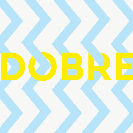 Програма USAID “Децентралізація приносить кращі результати та ефективність” (DOBRE)Питання децентралізації. Програма DOBRE надає технічну та матеріальну підтримку ТГ задля допомоги їм здійснювати урядування відкрито та підзвітно; відповідати на потреби громадян; підтримувати активну залученість громадян до прийняття рішень та вироблення політик. Cектори: стратегічне планування; просторове планування; фінансове управління; надання муніципальних послуг; місцевий економічний розвиток; зміцнення спроможності органів місцевого самоврядування; практики доброго урядування; а також гендерноорієнтовані та молодіжні політики. Працюватиме в Україні до 2025 року із 60 громадами у 10 цільових областях: Дніпропетровській, Івано-Франківській, Харківській, Херсонській, Кіровоградській, Миколаївській, Тернопільській, Чернівецькій, Чернігівській та Запорізькій.Брайан Кемпл, керівник Програми USAID DOBREhttps://www.facebook.com/decentralizationisdobre/?locale=ru_RU e-mail:  dobre@globalcommunities.org-Міжнародна організація з міграції (МОМ/IOM)Представництво МОМ в Україні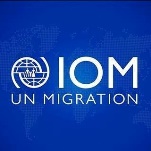 Допомога внутрішньо переміщеним особам (ВПО) і людям, які постраждали від війни, протидіє торгівлі людьми, надає допомогу Уряду у протидії неврегульованій міграції та покращенні системи управління міграційними процесами,а також розробляє політику в галузі охорони здоров’я, яка враховувала б мігрантів. З початку повномасштабної війни в Україні МОМ переорієнтувала свої програми та проєкти та з лютого 2022 року по березень 2023 року охопила близько трьох мільйонів людей гуманітарною підтримкою, яка включає надання непродовольчих товарів та предметів гігієни; заходи у сфері водопостачання, санітарії та гігієни; багатоцільову грошову допомогу; медичну допомогу та заходи у сфері психічного здоров’я та психосоціальної підтримки; сприяння колективним центрам тощо.Ініціювала збір пожертв у натуральному вигляді (In-kind donation) для задоволення нагальних потреб українців.Ан Нгуєн,голова Представництва МОМ в Україні https://ukraine.iom.int/ukhttps://www.facebook.com/IOMUkraine/м.Київ, вул. Михайлівська, 8тел.+38(044)5685015, 16 (факс)e-mail: SMUKRcfm@iom.intхаб МОМ у м.ДніпроДитя́чий фонд ООН, (ЮНІСЕФ/ UNICEF)Представництво ЮНІСЕФ в Україні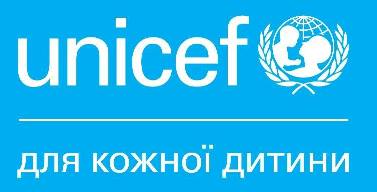 З початку конфлікту на сході Україні ЮНІСЕФ працює над реалізацією ключових зобов’язань із задоволення гуманітарних потреб дітей, зокрема доступу до освіти, психосоціальної допомоги, води і санітарії, навчання з питань мінної небезпеки, охорони здоров’я матері та дитини, а також послуг для людей, що  живуть із ВІЛ/СНІДом.“Громада, дружня до дітей та молоді” - це ініціатива ЮНІСЕФ, спрямована на підтримку місцевої влади у реалізації ними прав дітей.  У рамках ініціати Дитячий фонд ООН (ЮНІСЕФ) у партнерстві з Асоціацією міст України (АМУ) реалізовув програму прямої грошової допомоги для вирішення гострих потреб, захисту та підтримки сімей з дітьми, які постраждали від війни на місцевому рівні.Cтворено унікальну платформу “Спільно до навчання” для батьків та вчителів “Освіторією” у партнерстві з Дитячим фондом ООН (ЮНІСЕФ) та за підтримки Міністерства освіти і науки України.Мурат Шахін,представник ЮНІСЕФ в Україніhttps://www.unicef.org/ukraine/https://www.facebook.com/UNICEFUkraine/  м. Київ, Кловский спуск, 1тел.+38(044)3399375e-mail: kyiv@unicef.org щодо ініціативи: e-mail: ilutska@unicef.orghttps://www.facebook.com/CYFMUkraine/ https://osvitanow.org/ e-mail: info@osvitoria.org–Німеччина(Німецький державний банк розвитку-KfW)УкраїнаУкраїнський фонд соціальних інвестицій (державна неприбуткова організація)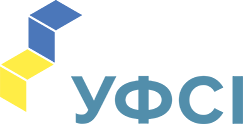 Український фонд соціальних інвестицій (УФСІ) є неприбутковою організацією, що створена з метою підтримки найменш соціально захищених верств населення, а також ініціатив територіальних громад і громадських організацій. Вищий керівний орган - Міністерство соцiальної політики України. Донорами УФСІ у різні роки був Уряд Німеччини (KfW), Світовий банк, Європейський Союз, Уряд Японії (JSDF), Уряд Швеції (Sida), Уряд Великої Британії (DFID), Фонд імені Чарльза Стюарта Мотта, Канадське агентство міжнародного розвитку, Міжнародний фонд “Відродження”, Програма розвитку ООН. У своїй діяльності УФСІ керується наступними документами:Положенням про УФСІ, затвердженим постановою Кабінету Міністрів України від 28.04.2000 “Про утворення Українського фонду соціальних інвестицій” з подальшими змінами, внесеними постановами КМУ 
від 10.09.2008 №808, від 25.10.2017 №798, від 06.05.2020 №371 та від 01.07.2020 №552;Регламентом (Посібником) діяльності УФСІ.Стратегією розвитку УФСІ на 2021-2023 роки, схваленою наглядовою радою УФСІ у травні 2021 року.Місія УФСІ - розбудова потенціалу територіальних громад, покращення умов надання базових соціальних послуг та сприяння розвитку соціальної сфери і інфраструктури України.Андрій Олександрович Лактіонов, виконавчий директор Український фонд соціальних інвестицій (УФСІ) https://usif.ua/ https://www.facebook.com/usifua/м. Київ, вул. Еспланадна, буд. 8/10 тел.+38(044)2302673, 
+38(044)2302536, +38(044)3566550
+38(044)4852804 факсe-mail: usif@usif.org.uaПерше регіональне представництво УФСІдиректорАртур Мар’янович Бродзінськийм. Днiпро,пр. Дмитра Яворницького 1а офiс 305
тел. +38(068)2885757
e-mail: 1@usif.uaІвс Фонд сприяння(США, Джордж Сорос)Міжнародний фонд “Відродження”(МФВ)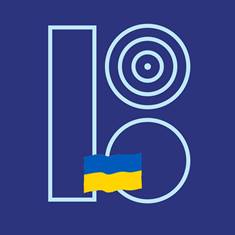 Одна з найбільших українських благодійних організацій. МФВ  є частиною міжнародної мережі Фундацій Відкритого Суспільства (Open Society Foundations). Щороку фонд оголошує конкурси. Організація, яка хоче отримати грант, має підготувати проєктну пропозицію згідно з вимогами фонду та конкретного конкурсу. Цікаві, інноваційні, суспільно значущі проєкти можуть претендувати на підтримку поза оголошеними конкурсами чи поза межами граничного обсягу фінансової підтримки, визначеного умовами конкурсів.Програми та ініціативи МФВ: “Громадське здоров'я”, “Соціальний капітал”, “Демократична практика”, Європейська програма, “Права людини і правосуддя”, ромська програма, ініціатива з розвитку аналітичних центрів, ініціатива з розвитку екологічної політики й адвокації в Україні (EPAIU), проєкт “Київський діалог”, проєкт “EU4USociety”.Олександр Валерійович Сушко, виконавчий директор Міжнародного фонду “Відродження”https://www.facebook.com/irf.ukraine/ https://www.irf.ua/ тел.+38(044)4619709, факс+38(044)486762904053, Київ, вул. Січових Стрільців, 46e-mail: irf@irf.uahttps://www.facebook.com/RenaissanceDnipro/?locale=ru_RU Придніпровське регіональне представництво міжнародного фонду "Відродження"Владислав Романовкерівник м. Дніпро, вул. Сергія Єфремова 13, e-mail:v.romanov@irf.uaromanov8153@gmail.comтел.+380679028153Шведське агентство з міжнародного розвитку та співробіт-ництва (Sida)Відділ з питань розвитку співробітництва (Sida)Посольства Швеції в Україні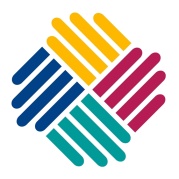 Урядове агентство Міністерства закордонних справ Швеції, яке опікується розвитком міжнародної співпраці. За сприяння Sida були реалізовані та реалізуються проєкти у більш ніж 120 країнах Африки, Азії, Латинської Америки, Центральної та Східної Європи. Щорічно Sida надає більше 6 000 грантів у таких сферах, як освіта, охорона здоров'я, комунальне господарство, інфраструктура, підтримка малого бізнесу, надання допомоги людям, які опинилися в умовах війни або інших лих. Мета співпраці Швеції з Центральною та Східною Європою полягає в наданні підтримки розвитку демократії, ринкової економіки, систем соціального забезпечення тощо.В Україні SIDA представлено відділом з питань розвитку співробітництва в посольстві Швеції в Україні.Посольство Швеції в Україні,Шведська урядова агенція з партнерства у сфері розвитку (Sida)https://www.swedenabroad.se/uk/embassies/ukraine-kyiv/ м.Київ, вул. Івана Франка, 34/33тел.+38(044)4944270e-mail: ambassaden.kiev@gov.seАдам Амберг, керівник відділу з питань розвитку співробітництва (Sida)–ЄС та Велика БританіяПрограма “House of Europe” (“Дім Європи”)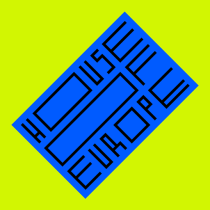 Програма (резиденція) “House of Europe”, що фінансується Європейським Союзом, створена для підтримки професійного та творчого обміну між українцями та їхніми колегами в країнах ЄС і Великій Британії. Вона зосереджена на культурі й креативному секторі, освіті та роботі з молоддю, соціальному підприємництві, медіа.Програмою керує Goethe-Institut Ukraine, а також здійснюється   тісна співпраця з українським кластером Об’єднання інститутів культури країн Європейського Союзу (EUNIC).Програмою пропонується більш як 20 програм: стипендії, покликані допомогти українським спеціалістам і далі працювати всупереч війні, гранти на персональні проєкти, поїздки на конференції, курси й стажування в ЄС і Великій Британії тощо. Команда House of Europe фінансує відновлення культурної інфраструктури, підтримує переклад літератури та творчу співпрацю між Україною та ЄС і Великою Британією. Ми опікуємося збереженням української культурної спадщини й розвитком креативних та освітніх стартапів. Онлайн-лабораторії, воркшопи, дискусії, конференції, хакатони та інші заходи відбуваються регулярно в межах програми.Працюють з місцевими культурними центрами, щоб підтримати креативних підприємців у областях завдяки поп-ап хабам і House of Europe Festival. Мобільний павільйон мандрує українськими містами. Під час повномасштабного вторгнення безпека пріоритет програми. Крістіан Дімер, керівник програми “House of Europe” (“Дім Європи”)
https://houseofeurope.org.ua/https://www.facebook.com/houseofeurope.org.ua/ м. Київ, вул. Лаврська, 16 Лтел. +38 044 4961290e-mail: ask@houseofeurope.org.uaГС “Центр сучасної культури у Дніпрі’https://dniproccc.org/https://www.facebook.com/dniproccc/?locale=ru_RUм.Дніпро, Крутогірний узвіз, 21ател.+38(098)6667235
Програма “House of Europe” (тимчасовий хаб)ГС “Центр сучасної культури у Дніпрі’Андрій Сергійович Палаш, голова спілкиe-mail: andrey.palash@gmail.comЯпоніяПроект безпеки людини “Кусаноне”(Посольство Японії в Україні)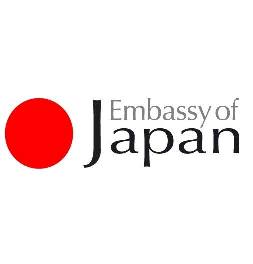 Програма фінансової допомоги для проєктів розвитку призначається для задоволення різноманітних потреб країн, що розвиваються. “Кусаноне”, сприяє проєктам, що пропонуються різними організаціями – як неурядовими організаціями, так і місцевими органами влади. Забезпечує гнучке та швидке сприяння основним проєктам розвитку. Безвідплатна фінансова допомога надається неурядовим благодійним та громадським організаціям, лікарням, початковим школам, благодійним організаціям та іншим неприбутковим організаціям з метою надання допомоги для здійснення проєктів розвитку місцевих громад. Наявність коштів Програми «Кусаноне» у кожній окремій країні забезпечується Офіційною Допомогою Розвитку (ОДР) разом із новітніми видами співробітництва, що впливатимуть на добробут суспільства. Загалом, всі проєкти розвитку малого маштабу мають право на фінансування за Програмою “Кусаноне”. Однак особлива увага буде приділятися проєктам у таких сферах:  медична допомога;  освіта;  надання допомоги вразливим категоріям населення;  соціальна підтримка;  навколишнє середовище.Мацуда Кунінорі, надзвичайний та повноважний Посол Японії в Україні Програма “Кусаноне” https://www.ua.emb-japan.go.jp/itpr_uk/ua_oda.htmlМузейний пров., бізнес-центр “Європа”, м. Київ, Музейний провулок, 4,7-й поверх тел. +38(095)1806931факс: +38(044)4907076e-mail:  kusanone@kv.mofa.go.jpСША (USAID)Німеччина(GIZ)УкраїнаФонд Розвитку Інновацій(Український фонд стартапів, USF)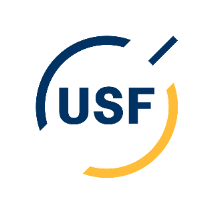 USF – державний цільовий фонд, започаткованим за ініціативою Кабінету Міністрів України (Мінцифра). Місія фонду – сприяти створенню та розвитку технологічних стартапів на ранніх стадіях (pre-seed та seed), з метою підвищення їх глобальної конкурентоспроможності. Процес відбору стартапів для надання грантів відбувається на конкурсній основі: компанії оцінюються та обираються радою незалежних інвестиційних експертів.Фонд фінансує стартапи на ранніх стадіях їхнього розвитку (pre-seed та seed) у сумі 25 тис.дол.США на стадії pre-seed, та 50 тис.дол.США на стадії seed.Також Фонд також надає можливість перспективним стартапам отримати гранти до $10 000 для проходження навчальних програм відомих українських та міжнародних акселераторів. Грантова акселераційна програма Фонду має на меті збільшити кількість успішних стартапів, підвищити їх кваліфікацію та вдосконалити навички, які стосуються розвитку бізнесу і не тільки.Цільові сектори: агротехнології, штучний інтелект (AI), доповнена реальність (AR/VR), великі дані (BigData), блокчейн, освітні технології (EdTech),спосіб життя (Lifestyle), енергетика та екологія, фінансові технології (Fintech/legaltech), egovernment, охорона здоров’я, медіа та реклама, роздрібна торгівля, промисловість, безпека.Фонд не фінансує: азартні ігри, виробництво та реалізацію небезпечних речовин, алкогольних та тютюнових виробів, ядерних технологій.Наразі фондом надаються гранти на проєкти подвійного призначення 
(35 тис.дол.США).Павло Ігорович Карташов,директор Українського фонду стартапів (USF)https://usf.com.ua/ https://www.facebook.com/ukrainianstartupfund/?locale=uk_UA м.Київ, вул. Отто Шмідта, буд. 26м.Київ, вул. Дорогожицька 3, корпус В8, 201 (фактична)тел.+38(044)4657035e-mail: support@usf.com.ua, kartashov@usf.com.ua–ЄС та Німеччина (GIZ)Програма “EU4Business: конкурентоспроможність та інтернаціоналізація МСП”(GIZ)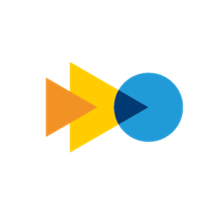 Програма “EU4Business: конкурентоспроможність та інтернаціоналізація МСП” продовжує свою діяльність в Україні (орієнтовно до середини 
2024 року), щоб підтримати малі та середні підприємства під час воєнного стану в країні. Раніше, у мирний час, Програма вже підтримала понад 10 000 підприємців та їхніх співробітників. Регіональний фокус тимчасово буде на західних регіонах України. Програма планує підтримувати МСП через бізнес-об’єднання – кластери, торгово-промислові палати, громадські організації у територіальних громадах. Серед головних завдань екстреної підтримки Програми:зберегти робочі місця й посилити економіку України;інтегрувати внутрішньо переміщених осіб та жінок у місцеві ланцюги створення доданої вартості та бізнес-мережі;допомогти ММСП диверсифікувати свої бізнес-моделі та розглянути можливість цифрової доставки продуктів і послуг;залучити українську діаспору в допомогу українському бізнесу.Програма планує співпрацювати з експертами/ консультантами з питань розвитку бізнесу у нестабільних умовах, щоб вирішити основні поточні проблеми наших українських партнерів.До уваги підприємців та громад! Якщо у вас є ідеї чи плани, як Програма може підтримати ваш бізнес у цей складний час, будь ласка, напишіть нам: eu4business.ukraine@giz.de Армін Хофманн, директор програми “EU4Business: конкурентоспроможність та інтернаціоналізація МСП”https://www.facebook.com/eu4business.sme.ukraine/?locale=cx_PHhttps://eu4business.org.ua/e-mail: eu4business.ukraine@giz.de,armin.hofmann@giz.de–Німеччина (GIZ)УкраїнаФонд розвитку підприємництва(ФРП)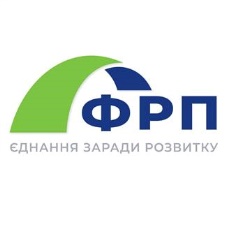 Надійний партнер у реалізації урядової політики з підтримки та розвитку малого підприємництва (Єдиний учасник ФРП є Уряд України в особі Міністерства фінансів України). ФРП є фінансовою установою, засади для функціонування якої були закладені ще в 1996 році в рамках реалізації програми Федерального Уряду Німеччини “ТРАНСФОРМ” з підтримки процесу реформ в Україні. ФРП був створений під назвою “Німецько-Український фонд” на підставі Указу Президента України від 01 червня 1998 року № 574/98 та постанови Кабінету Міністрів України від 19 квітня 1999 року № 628. Згідно з наказом Міністерства фінансів України № 5 від 11 січня 2020 року було змінено найменування фонду на «Фонд розвитку підприємництва». ФРП є правонаступником всіх прав та зобов’язань Німецько-Українського фонду. Завдяки Фонду в Україні реалізується ціла низка програм з підтримки фінансування мікро, малих та середніх підприємств (ММСП) та з розвитку малого бізнесу загалом. ФРП – неприбуткова установа, тому будь-який можливий прибуток не розподіляється на користь учасника ФРП, а спрямовується на подальше кредитування ММСП. Такий статус ФРП визначений намірами забезпечити відновлюваність коштів ФРП. Основним інструментом діяльності ФРП є кредитні програми. ФРП впроваджує свої програми за принципом фінансової установи “другого рівня”, надаючи фінансові ресурси ММСП через відібрані банки-партнери. Банки-партнери надають кредити цільовим групам ММСП, які описані у програмах ФРП. Передусім це кредитні програми із залученням коштів допомоги Уряду Німеччини, програма Financeast за підтримки Європейського Союзу, а також Державні програми “Доступні кредити 5–7–9%” та “Доступна іпотека 7%”. Програма “Рефінансування енергоефективних інвестицій малих та середніх підприємств України через фінансовий сектор (Фонд розвитку підприємництва ІІІ та ІV)” триватиме орієнтовно до грудня 2024 року.Андрій Олександрович Гапон, виконавчий директор Фонду розвитку підприємництва https://bdf.gov.ua/https://www.facebook.com/Фонд-розвитку-підприємництва-111868827076187  м. Київ, вул. Інститутська, 9, тел. +38(044)3334354e-mail: mail@bdf.gov.ua –Європейський банк реконструкції та розвитку(ЄБРР)СШАУкраїнаПрАТ “Експортно-кредитне агенство”(ЕКА)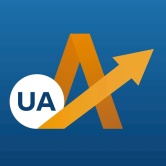 Приватне акціонерне товариство “Експортно-кредитне агентство” (ЕКА) засновано у 2018 році. Єдиним засновником та акціонером ЕКА є держава в особі Кабінету Міністрів України. Управління корпоративними правами, що належать державі у статутному капіталі ЕКА, здійснює Кабінет Міністрів України через уповноважений ним орган управління – Міністерство економіки України. Установа захищає українських експортерів від ризику неплатежів та фінансових втрат, пов'язаних з виконанням контрактів ЗЕД, а також надає широкий спектр послуг, що дозволяють посилити кредитну політику українських експортерів та ефективно управляти своїми фінансовими потоками. Українські банки-партнери Експортно-кредитного агентства готові надати кредити на фінансування експортного контракту під заставу договору страхування ЕКА. Бере участь у реалізації Програми ЄБРР “Поглиблення та всеохоплююча зона вільної торгівлі (ПВЗВТ): кредитні лінії з інвестиційними винагородами” (до листопада 2028 року). Програма доступного фінансування для експортерів під час війни “Кредити на виконання зовнішньоекономічних договорів за спрощеною процедурою” допоможе українським виробникам вийти на нові ринки й стати конкурентними. Відновлення українського експорту - це сильна конкурентоздатна економіка та притік до держави валютної виручки, що гарантує макроекономічну стабільність і пришвидшує нашу перемогу над агресором.Руслан Ігорович Гашев,виконуючий обов’язки голови правління ПрАТ “Експортно-кредитне агентство”https://www.eca.gov.ua/
https://www.facebook.com/eca.gov.ua/ Київ, 01001 а/с-72, ПрАТ “Експортно-кредитне агентство”
тел.+38(044)2062242
e-mail: info@eca.gov.ua
–Продовольча та сільсько-господарська організація ООН (FAO/ФАО) Офіс ФАО в Україні 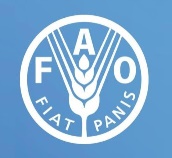 ФАО у межах Плану швидкого реагування для України окреслила три напрямки дій на 2023 рік. Про це йдеться на офіційному сайті Продовольчої та сільськогосподарської організації ООН (FAO). Напрямки програми вимагатимуть 205 мільйонів доларів фінансуванняВони включають:1) відновлення продовольчої безпеки та самозабезпечення для півмільйона сільських домогосподарств у прифронтових зонах або сильно постраждалих районах шляхом забезпечення насінням, кормами та готівкою;2) відновлення критично важливого виробництва та ланцюжків створення вартості шляхом забезпечення дизель- та газогенераторів, насінням пшениці, ячменю, вівса та гороху, тимчасових та стаціонарних модульних складських одиниць та інших потреб;3) зміцнення важливих послуг агропродовольчої системи шляхом підтримки тестування та сертифікації альтернативних маршрутів експорту зерна, відновлення ветеринарних служб, партнерство зі спеціалізованими організаціями для полегшення усунення вибухонебезпечних речовин із сільськогосподарських угідь та проведення оцінки шкоди та збитків.П’єр Вотьє, голова офісу ФАО в Україніhttps://www.fao.org/countryprofiles/index/en/?iso3=UKRм. Київ, вул. Еспланадна, 20,тел.+38(093)7380730e-mail: FAO-UA@fao.orgВікторія Михальчук, Координаторка з питань комунікацій ФАО в Україніe-mail:  Viktoriia.Mykhalchuk@fao.orgтел.+38(098)6055061Офіс ФАО в м.ДніпроХушнід Саттаров,голова офісуKhushnid.Sattarov@fao.org Україна Український культурний фонд(УКФ) 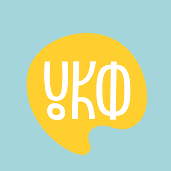 Державна установа, створена у 2017 році, на підставі відповідного Закону України, з метою сприяння розвитку національної культури та мистецтва в державі, забезпечення сприятливих умов для розвитку інтелектуального та духовного потенціалу особистості і суспільства, широкого доступу громадян до національного культурного надбання, підтримки культурного розмаїття та інтеграції української культури у світовий культурний простір. Підтримка проектів Українським культурним фондом здійснюється на конкурсних засадах. Серед партнерів УКФ: USAID, Національне бюро програми Європейського Союзу “Креативна Європа” в Україні, House of Europe, Британська Рада в Україні.Владислав Георгійович Берковський, виконавчий директор Українського культурного фондуhttps://ucf.in.ua/p/about,https://www.facebook.com/ucf.ua м. Київ, вул. Лаврська, 10-12тел.+38(099)6385273e-mail: info@ucf.in.ua, press@ucf.in.ua–Норвежська рада у справах біженців(NRC)Представництво Норвезької ради у справах біженців в Україні 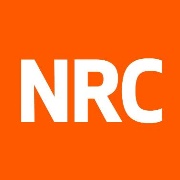 NRC, приватна організація, розпочала свою гуманітарну діяльність в Україні восени 2014 року з відкриття польового офіс у м. Сєвєродонецьк, Луганська область. Стратегія NRC спрямована на задоволення потреб внутрішньо переміщених осіб (ВПО) і постраждалого від конфлікту населення, особливо вздовж лінії розмежування в Луганській області (на підконтрольній і непідконтрольній уряду території).В Україні діяльність NRC включає три ключові програми: - Інформування, консультування і правова допомога. - Продовольча безпека та життєзабезпечення.- Житло і предмети побуту.Роберто Віла Сексто Керівник Представництва Норвезької ради у справах біженців в Україні https://www.nrc.no/countries/europe/ukraine/ https://www.facebook.com/ua.nrc.no/тел. 0 800 302 007, +38(067)8294435e-mail: ua.info@nrc.noОфіс у м.ДніпроДатська рада у справах біженців (DRC)Швейцарія, Велика Британія,ЄС,СШАПредставництвоDRC в Україні 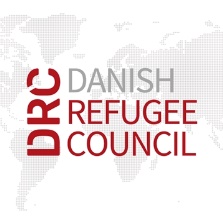 DRC - приватна  гуманітарна організація. Сьогодні Данська рада у справах біженців працює в більш ніж 30 країнах світу з програмами гуманітарної допомоги в таких зонах конфлікту, як Україна, Сомалі (Сомалійський півострів), Афганістан (Центральна Азія), Ірак (Близький Схід), Чечня (Кавказ).Данська рада у справах біженців вела роботу в Україні у 1998 – 2000 та 2007–2013 роках. Тоді головними напрямками діяльності були повернення депортованих кримських татар з Середньої Азії назад до Криму і поліпшення роботи органів влади та громадянського суспільства з дітьми-біженцями.Після початку військової агресії Росії проти України ДРС знову відновила свою діяльність в Україні, цього разу для допомоги у подоланні гуманітарної кризи.Діяльність ДРС насамперед направлена на допомогу преселенцям з зони конфлікту на сході України. Організація працює на підконтрольній уряду території. Завдяки попередньому досвіду роботи в Україні, ДРС має тривалі робочі зв'язки з урядом, у тому числі є обраним членом Гуманітарної ради країни та членом-засновником Форуму НДО в Україні[3]. Разом з тим, ДРС разом з іншими гуманітарними організаціями працюють над отриманням доступу до мешканців тих територій Донецької і Луганської областей, які наразі непідконтрольні уряду.Наразі реалізує проєкти: “Економічна підтримка Східної України”, “Підготовка та залучення до виконання робіт з гуманітарного розмінування піротехнічних підрозділів Державної служби України з надзвичайних ситуацій – Фаза 2”, “Програма  економічного розвитку східної України, фаза II”Брійо Ле Мерль, директор Представництва DRC в Україніhttps://pro.drc.ngo/where-we-work/europe/ukraine/https://lap.drc.ngo/ https://www.facebook.com/DRCinUA/м. Київ, вул. Велика Василькiвська, буд. 43, оф. 17тел. +38(073)4068141, +38(050)2073035, +38(096)5854240, +38(050)9339719 e-mail: drc.ukraine@drc.ngo, UKR-feedback@drc.ngoофіс у місті ДніпроШвейцарська агенція розвитку та співробітництва (SDC)Державний секретаріат Швейцарії з економічних питань (SECO)Швейцарське бюро співро-бітництвапри Посольстві Швейцарської Конфедерації в Україні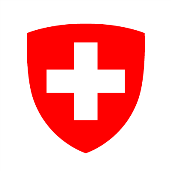 Дві швейцарські агенції – Швейцарська агенція розвитку та співробітництва (ШАРС/ SDC) та Державний секретаріат Швейцарії з економічних питань (ДСШЕП/ SECO) спільно утримують Швейцарське бюро співробітництва (ШБС) в Україні, що розташовується в Києві. Це Бюро є складовою Посольства Швейцарії в Україні. Воно відіграє ключову роль в управлінні Швейцарською програмою співробітництва в Україні, оскільки відповідає за планування та реалізацію програм/проектів та визначає основні засади співпраці для наших партнерів у Швейцарії та в Україні. Наразі діє Швейцарська програма співпраці з Україною 2020 – 2023 рр. Серед проєктів ШБС: “Фонд партнерства для стійкої України” (до березня 2024 р.) та “Згуртованість та регіональний розвиток України” (UCORD, до 30 листопада 2026 р.). Також в Україні діє швейцарсько-українська програма “Розвиток торгівлі з вищою доданою вартістю в органічному та молочному секторах України”. Швейцарія розширює свою підтримку в Одеській області для розробки стратегії відновлення та розвитку регіону.Посольство Швейцарської Конфедерації в УкраїніАндреас Хубер,Директор Швейцарського бюро співробітництваhttps://www.facebook.com/SwissEmbassyKyiv/?locale=ru_RU https://www.dfae.admin.ch/countries/ukraine/en/home/representations/embassy-in-kiev.htmlм. Київ, вул. Козятинська, 12тел.+38(044)2816128, +38(044)2801448e-mail: kyiv@eda.admin.ch, andreas.huber@eda.admin.ch https://www.eda.admin.ch/deza/en/home/countries/ukraine.html –Британська рада (Брітіш Каунсил)Брітіш Каунсил, Бісі Холдінгс (Юнайтед Кінгдом) ЛімітедБританська рада в Україні(як представництво) ТОВ “Британська Рада (Україна)”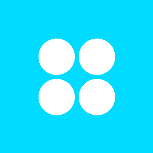 Британська рада – структурний орган уряду Великої Британії, що займається поширенням британської культури за межами Великої Британії. 
Є позавідомчим державним органом, який створений королівською милістю і зареєстрований як благодійна організація. Робота Британської ради в Україні спрямована на зміцнення зв’язків між Україною та Сполученим Королівством у сферах мистецтва, вивчення англійської мови, розбудови вищої освіти. Зокрема, мистецька програма націлена на ознайомлення українців із сучасним британським мистецтвом та розвиток навичок діяльності у творчому секторі. Як ТОВ “Британська Рада (Україна)” активний учасник Prozorro.директор Британської ради в УкраїніВіктор Олександрович Лозовий, директор ТОВ “Британська Рада (Україна)”https://www.britishcouncil.org.ua/https://www.facebook.com/BritishCouncilUkraine/  м. Київ, вул. Жилянська, 29
тел.+38(044)4905600, 05
e-mail: info@britishcouncil.org.ua–УкраїнаБО “Фонд родини Загорій”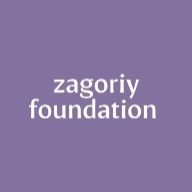 Zagoriy Foundation  (БО “Фонд родини загорій”) – український благодійний фонд, що розвиває культуру благодійності в Україні та надає підтримку некомерційним організаціям. Іншими напрямками роботи фонду є освітні та дослідницькі проєкти, які направлені на підвищення ефективності роботи благодійного сектору. Фонд співпрацює з Candid – американською організацією, що поширює інформацію про благодійників та бенефіціарів з усього світу, зокрема, гранти Zagoriy Foundation доступні на Foundation Maps. Завдяки співпраці з міжнародними медіа про благодійність, зокрема, Alliance Magazine та Philanthropy News Digest фонд регулярно створює та публікує відповідні аналітичні матеріали.Андрій Дмитрович Шмуйло,голова БО “Фонд родини загорій”  https://zagoriy.foundation/https://www.facebook.com/zagoriyfoundation/м. Київ, провулок Рильський, 6 тел. +38(068)6856491e-mail: info@zagoriy.foundation  –УкраїнаБлагодійна організація “Благодійний фонд “МХП-громаді”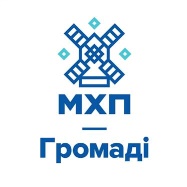 МХП-Громаді – український благодійний фонд, який почав свою діяльність 2015 року. Його головна місія — комплексний розвиток громад. Фонд працює в 13 областях України, здійснює діяльність в більш ніж 700 населених пунктах. “МХП–Громаді” співпрацює та втілює спільні розвиткові, освітні, медичні, інфраструктурні та культурні проєкти разом із міжнародними та українськими донорами: компанією МХП, Програмою розвитку ООН в Україні, ІСАР “Єднання”, Швейцарським Агентством SIDA, USAID, Посольством Японії в Україні, Zagoriy Foundation. 2022 року Фонд здобув найвищі відзнаки у Національному рейтингу “Компас благодійності України”, організований Асоціацією благодійників України.  У січні 2023 року проєкти Фонду “Кіно заради перемоги!” і “Укриття: ЗСУ тримають фронт, ми — безпеку їхніх дітей” стали переможцями національного ренкінгу соціальних ініціатив “Відповідальна країна”.Тетяна Валентинівна Волочай,голова Благодійна організація “Благодійний фонд “МХП-громаді”https://mhpgromadi.org.ua/https://www.facebook.com/MHPgromadi/ м. Черкаси, вул. Смілянська, 46e-mail: mhpgromadi@mhp.com.ua